Уважаемый Дмитрий Валентинович!По данным ФГБУ "Северо-Западный УГМС" и ФКУ «ЦУКС СЗРЦ МЧС России» на территории Северо-Запада на большинстве рек Калининградской и Новгородской областей отмечается понижение уровней воды и низкая водность. На водных объектах Республики Карелия сохраняется повышение уровней воды на фоне низкой водности. На водных объектах Ленинградской и Псковской областей сохраняется понижение уровней и низкая водность. Ленинградская область:- ГП   Новоладожский канал – п. Свирица, уровень воды понизился до отметки 574 см БС (-2 см БС) при НЯ=570 см БС (ОЯ=600 см БС). НЯ сохраняется. Сведений о затоплениях и подтоплениях не поступало. Отметка уровня Онежского озера выше нормы на 11 см, Ладожского              озера выше нормы на 62 см, озера Ильмень выше нормы на 9 см, Чудского озера в пределах нормы, Псковского озера выше на 25 см. Эксплуатация водохранилищ осуществляется в соответствии с                   действующими положениями правил использования водных ресурсов                 водохранилищ.Оперативный дежурный                                                Ковалева Е.В.(812) 323-16-84Начальнику Управления ресурсов вод и регулированияводохозяйственной деятельностиФедерального агентства водных ресурсовД.В. САВОСТИЦКОМУ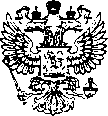 